CoStar Group – Manifest Investing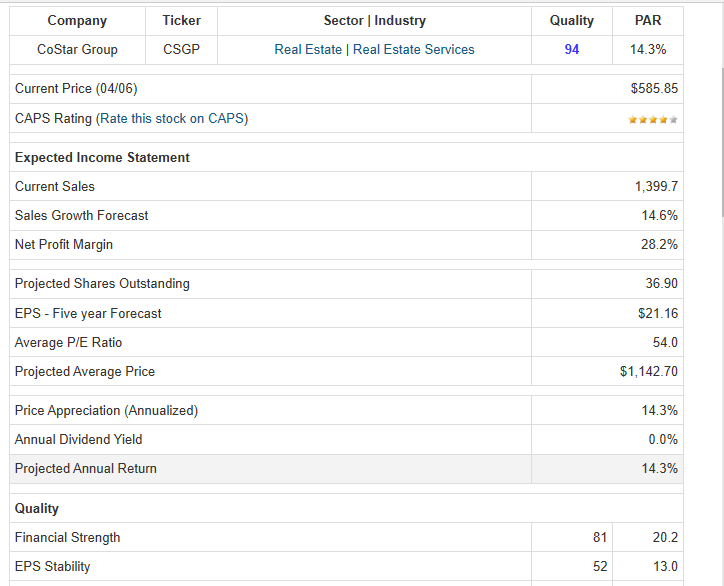 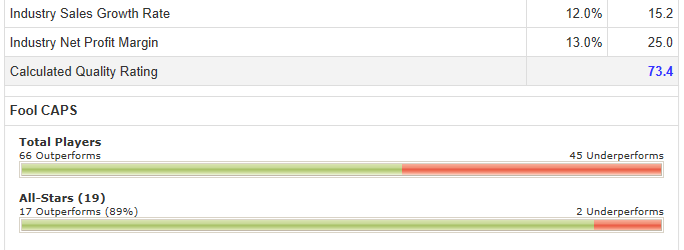 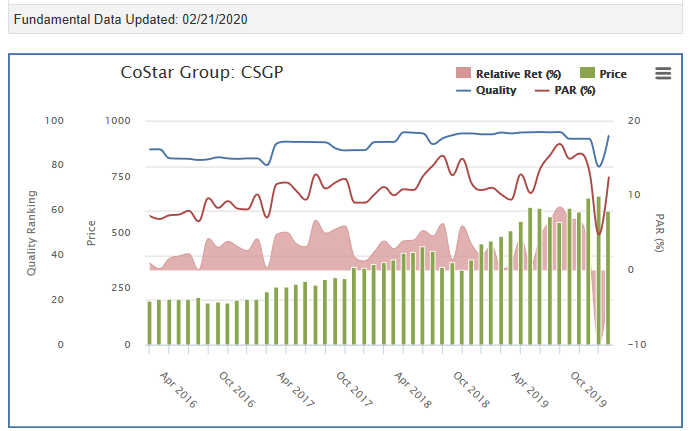 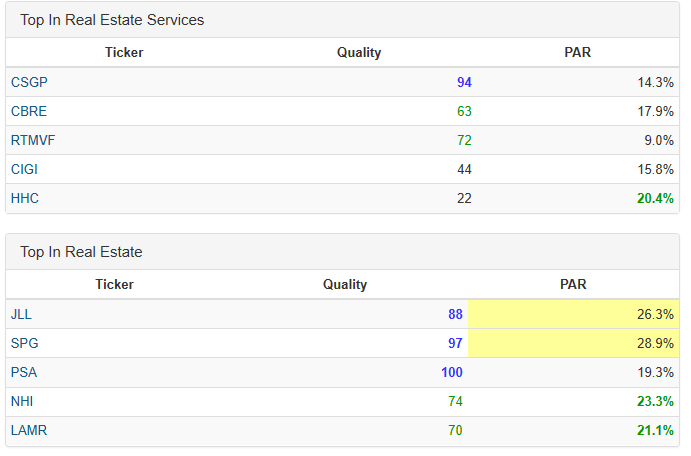 